nanodruty srebra jako materiały o wszechstronnych zastosowaniachAgnieszka Lech,*, Jarosław Grobelny, Grzegorz CelichowskiUniwersytet Łódzki, Wydział Chemii, Katedra Technologii i Chemii Materiałów, ul. Pomorska 163, 90-236 Łódź*agnieszka.lech@chemia.uni.lodz.pl	Dzięki wyjątkowej strukturze 1D nanodruty srebra (ang. silver nanowires - AgNWs) posiadają szereg użytecznych właściwości związanych z przewodnictwem elektrycznym, rezonansem plazmonowym oraz ich właściwości optycznych. Odpowiednie wykorzystanie tych unikalnych cech AgNWs możliwe jest poprzez stosowanie ich w szeregu ważnych obszarach zastosowań.W realizowanym przez nasz zespół projekcie wytworzyliśmy wielofunkcyjne struktury oparte na AgNWs które zastosowaliśmy do: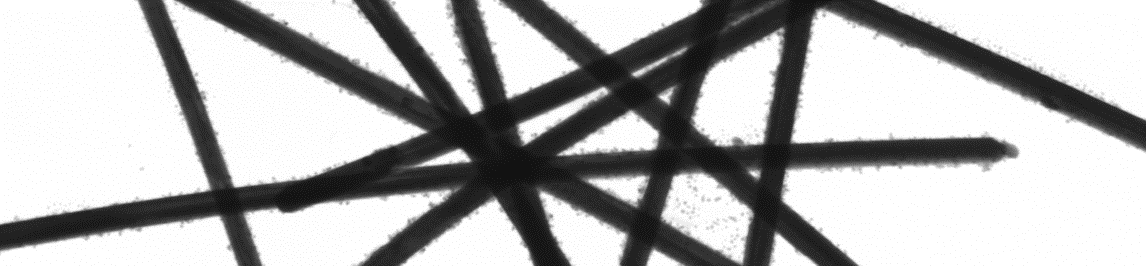 modyfikacji tkanin w celu nadania in właściwości przewodzących oraz ochrony przed promieniowaniem UV,wytworzenia fotokatalizatorów,kontroli przepływu strumienia ciepła,wytworzenia powłok antyoblodzeniowych,wytworzenia przeźroczystych elektrod na giętkich podłożach,wytworzenia czujników naprężeń.Badania finansowane są w ramach projektu NCN OPUS 2018/29/B/ST8/02016 pt. „Struktury włókniste z hybrydową powłoką metaliczno-ceramiczną”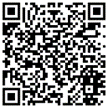 Zbiór publikacji dotyczących wytwarzania oraz wykorzystywania nanodrutów srebra znajduję się na stronie w/w projektu: https://www.researchgate.net/project/Fibrous-structures-with-a-hybrid-metallic-ceramic-coating